ПРОТОКОЛ № 94заседания комиссии по рассмотрению споров о результатах определения кадастровой стоимости03.03.2021                                                                                                        г. Смоленск									Председательствующий: заместитель начальника Департамента имущественных и земельных отношений Смоленской области Сергей Николаевич Шевцов.Секретарь комиссии: главный специалист отдела учета областного имущества Департамента имущественных и земельных отношений Смоленской области Бойко Александра Александровна.Члены комиссии: член Ассоциации саморегулируемой организации «Национальная коллегия специалистов-оценщиков» Галина Ивановна Ковалева, член Ассоциации саморегулируемой организации «Национальная коллегия специалистов-оценщиков» Андрей Николаевич Рогулин, член Ассоциации «Межрегиональный союз оценщиков» Татьяна Владимировна Тарасенкова, консультант-помощник Уполномоченного по защите прав предпринимателей в Смоленской области Анна Юрьевна Гуртий. Присутствовали: начальник отдела сбора и обработки информации ОСГБУ «Фонд государственного имущества Смоленской области» Демьянов Виктор Александрович.Повестка дня:	1. Рассмотрение заявления ООО «Антарестрансавто» (ОГРН 1026701425310, адрес: г. Смоленск, ул. Воробьева, д. 17) об оспаривании кадастровой стоимости объекта недвижимости – административного здания площадью 2252,1 кв. м. с кадастровым номером 67:27:0020811:43, расположенного по адресу: Смоленская область, г. Смоленск, ул. Воробьева, д. 17.	2. Рассмотрение заявления ООО «РСХ-Строй» (ОГРН 1126732006939, адрес: г. Смоленск, ул. Исаковского, д. 5, офис 204) об оспаривании кадастровой стоимости:- земельного участка площадью 4956 кв. м. с кадастровым номером 67:27:0031006:80, расположенного по адресу: Смоленская область, г. Смоленск,               ул. Смольянинова, д. 15;- земельного участка площадью 6263 кв. м. с кадастровым номером 67:27:0031006:81, расположенного по адресу: Смоленская область, г. Смоленск,              ул. Смольянинова, д. 15;- земельного участка площадью 15325 +– 100 кв. м. с кадастровым номером 67:27:0031006:82, расположенного по адресу: Смоленская область, г. Смоленск,                ул. Смольянинова, д. 15;- земельного участка площадью 2604 кв. м. с кадастровым номером 67:27:0031006:90, расположенного по адресу: Смоленская область, г. Смоленск,            ул. Смольянинова, д. 15;- земельного участка площадью 2618 кв. м. с кадастровым номером 67:27:0031006:91, расположенного по адресу: Смоленская область, г. Смоленск,                 ул. Смольянинова, д. 15;- земельного участка площадью 2617 кв. м. с кадастровым номером 67:27:0031006:92, расположенного по адресу: Смоленская область, г. Смоленск,              ул. Смольянинова, д. 15.		3. Рассмотрение заявления ООО «СМ-проект» (ОГРН 1176733006229, адрес:    г. Смоленск, ул. Ново-Киевская, д. 4, кв. 11) об оспаривании кадастровой стоимости земельного участка площадью 20000 +– 50 кв. м. с кадастровым номером 67:27:0013306:132, расположенного по адресу: Смоленская область, г. Смоленск,  ул. Маршала Еременко, около микрорайона «Королевка».4. Рассмотрение заявления об оспаривании кадастровой стоимости объекта недвижимости – склада готовой продукции площадью 187,3 кв. м. с кадастровым номером 67:14:1360101:220, расположенного по адресу: Смоленская область, Починковский район, д. Льнозавод.	5. Рассмотрение заявления об оспаривании кадастровой стоимости объекта недвижимости – склада площадью 217,7 кв. м. с кадастровым номером 67:14:1360101:202, расположенного по адресу: Смоленская область, Починковский район, д. Льнозавод.6. Рассмотрение заявления об оспаривании кадастровой стоимости объекта недвижимости –  магазина «Мототехники» площадью 454,2 кв. м. с кадастровым номером 67:26:0010107:922, расположенного по адресу: Смоленская область, г. Десногорск, мкр 6, стр. 20.7. Рассмотрение заявления об оспаривании кадастровой стоимости объекта недвижимости – универсального магазина площадью 449,4  кв. м. с кадастровым номером 67:26:0010108:33, расположенного по адресу: Смоленская область, г. Десногорск, мкр 3-й.8. Рассмотрение заявления об оспаривании кадастровой стоимости объекта недвижимости – магазина № 203 «Спектр» площадью 282,5  кв. м. с кадастровым номером 67:26:0010106:2110, расположенного по адресу: Смоленская область, г. Десногорск, мкр 4.9. Рассмотрение заявления об оспаривании кадастровой стоимости объекта недвижимости – здания «Сбербанка» площадью 335,6 кв. м. с кадастровым номером 67:06:0020103:57, расположенного по адресу: Смоленская область, Дорогобужский район, пгт Верхнеднепровский, ул. Молодежная, д. 10.10. Рассмотрение заявления об оспаривании кадастровой стоимости объектов недвижимости:– здания птичника № 22 площадью 1096,1 кв. м. с кадастровым номером 67:18:3970101:1588, расположенного по адресу: Смоленская область, Смоленский  р-н, с. Пригорское;– здания птичника № 23 площадью 1405,3 кв. м. с кадастровым номером 67:18:3970101:1206, расположенного по адресу: Смоленская область, Смоленский  р-н, с. Пригорское;– здания птичника № 25 площадью 1392,8 кв. м. с кадастровым номером 67:18:3970101:1208, расположенного по адресу: Смоленская область, Смоленский  р-н, с. Пригорское.11. Рассмотрение заявления об оспаривании кадастровой стоимости объектов недвижимости:– здания птичника № 8 площадью 1215,8 кв. м. с кадастровым номером 67:18:3970101:1584, расположенного по адресу: Смоленская область, Смоленский  р-н, с. Пригорское;– здания птичника № 9 площадью 1944,3 кв. м. с кадастровым номером 67:18:3970101:1582, расположенного по адресу: Смоленская область, Смоленский  р-н, с. Пригорское;– здания птичника № 10 площадью 1954,5 кв. м. с кадастровым номером 67:18:3970101:1581, расположенного по адресу: Смоленская область, Смоленский  р-н, с. Пригорское;– здания птичника № 10а площадью 1639,5 кв. м. с кадастровым номером 67:18:3970101:1590, расположенного по адресу: Смоленская область, Смоленский  р-н, с. Пригорское.Заявления поданы на основании статьи 22 Федерального закона от 03.07.2016       № 237-ФЗ «О государственной кадастровой оценке».	Вопрос 1. Рассмотрение заявления ООО «Антарестрансавто» (ОГРН 1026701425310, адрес: г. Смоленск, ул. Воробьева, д. 17), вх. № 1431 от 15.02.2021 в отношении объекта с кадастровым номером 67:27:0020811:43.Выступили: С.Н. Шевцов, Г.И. Ковалева, А.Н. Рогулин.Постановили: проголосовать по вопросу определения кадастровой стоимости объекта недвижимости в размере его рыночной стоимости, указанной в отчете об оценке рыночной стоимости от 08.02.2021 отчет № С0152/КН-21, составленном ООО «ГосСтандартОценка».Т.В. Тарасенкова заявила самоотвод.Проголосовали:С.Н. Шевцов           __________________Г.И. Ковалева        __________________А.Н. Рогулин          __________________А.Ю. Гуртий    _____________________По итогам голосования «за» проголосовало 4 человека, «против» - 0.Принято решение: определить кадастровую стоимость объекта недвижимости в размере его рыночной стоимости, указанной в отчете об оценке рыночной стоимости от 08.02.2021 отчет № С0152/КН-21, составленном ООО «ГосСтандартОценка»,  по состоянию на 02.05.2019 в размере 30 019 494  (Тридцать миллионов девятнадцать тысяч четыреста девяносто четыре) рубля.Вопрос 2. Рассмотрение заявления ООО «РСХ-Строй» (ОГРН 1126732006939, адрес: г. Смоленск, ул. Исаковского, д. 5, офис 204), вх. № 1468 от 16.02.2021 в отношении объектов с кадастровыми номерами 67:27:0031006:80, 67:27:0031006:81, 67:27:0031006:82, 67:27:0031006:90, 67:27:0031006:91, 67:27:0031006:92.Выступили: С.Н. Шевцов, Г.И. Ковалева, А.Н. Рогулин, Т.В. Тарасенкова.Постановили: проголосовать по вопросу определения кадастровой стоимости объекта недвижимости в размере его рыночной стоимости, указанной в отчете об оценке рыночной стоимости от 15.02.2021 № 081-З-21 СМК АОК 04, составленном ООО «Агентство оценки Ковалевой и компании».Г.И. Ковалева заявила самоотвод.Проголосовали:С.Н. Шевцов           __________________Т.В. Тарасенкова     __________________А.Н. Рогулин          __________________А.Ю. Гуртий    _____________________По итогам голосования «за» проголосовало 4 человека, «против» - 0.Принято решение: определить кадастровую стоимость в размере рыночной стоимости, указанной в отчете об оценке рыночной стоимости от 15.02.2021 № 081-З-21 СМК АОК 04, составленном ООО «Агентство оценки Ковалевой и компании», по состоянию на 01.01.2020:- в отношении земельного участка с кадастровым номером 67:27:0031006:80 в размере 4 331 544 (Четыре миллиона триста тридцать одна тысяча пятьсот сорок четыре) рубля;- в отношении земельного участка с кадастровым номером 67:27:0031006:81 в размере 5 473 862 (Пять миллионов четыреста семьдесят три тысячи восемьсот шестьдесят два) рубля;- в отношении земельного участка с кадастровым номером 67:27:0031006:82 в размере 12 060 775 (Двенадцать миллионов шестьдесят тысяч семьсот семьдесят пять) рублей;- в отношении земельного участка с кадастровым номером 67:27:0031006:90 в размере 2 275 896 (Два миллиона двести семьдесят пять тысяч восемьсот девяносто шесть) рублей;- в отношении земельного участка с кадастровым номером 67:27:0031006:91 в размере 2 288 132 (Два миллиона двести восемьдесят восемь тысяч сто тридцать два) рубля;- в отношении земельного участка с кадастровым номером 67:27:0031006:92 в размере 2 287 258 (Два миллиона двести восемьдесят семь тысяч двести пятьдесят восемь) рублей.Вопрос 3. Рассмотрение заявления ООО «СМ-проект» (ОГРН 1176733006229, адрес:    г. Смоленск, ул. Ново-Киевская, д. 4, кв. 11), вх. № 1554 от 18.02.2021 в отношении объекта с кадастровым номером 67:27:0013306:132.Выступили: С.Н. Шевцов, А.Н. Рогулин, Г.И. Ковалева.Постановили: проголосовать по вопросу определения кадастровой стоимости объекта недвижимости в размере его рыночной стоимости, указанной в отчете об оценке рыночной стоимости от 15.02.2021 № 021/21, составленном ООО «Бизнес-Оценка»А.Н. Рогулин заявил самоотвод.Проголосовали:С.Н. Шевцов           __________________Т.В. Тарасенкова   __________________Г.И. Ковалева        __________________А.Ю. Гуртий    _____________________По итогам голосования «за» проголосовало 4 человека, «против» - 0.Принято решение: определить кадастровую стоимость земельного участка в размере его рыночной стоимости, указанной в отчете об оценке рыночной стоимости от 15.02.2021 № № 021/21, составленном ООО «Бизнес-Оценка» по состоянию на 01.01.2020 в размере 24 100 000  (Двадцать четыре миллиона сто тысяч) рублей.Вопрос 4. Рассмотрение заявления, вх. № 1562 от 18.02.2021 в отношении объекта с кадастровым номером 67:14:1360101:220.Выступили: С.Н. Шевцов, А.Н. Рогулин, Т.В. Тарасенкова.Постановили: проголосовать по вопросу определения кадастровой стоимости объекта недвижимости в размере его рыночной стоимости, указанной в отчете об оценке рыночной стоимости от 11.02.2021 № 010/3-ОКС-21 СМК АОК 04, составленном ООО «Агентство оценки Ковалевой и компании».Г.И. Ковалева заявила самоотвод.Проголосовали:С.Н. Шевцов           __________________Т.В. Тарасенкова     __________________А.Н. Рогулин          __________________А.Ю. Гуртий    _____________________По итогам голосования «за» проголосовало 4 человека, «против» - 0.Принято решение: определить кадастровую стоимость объекта недвижимости в размере его рыночной стоимости, указанной в отчете об оценке рыночной стоимости от 11.02.2021 № 010/3-ОКС-21 СМК АОК 04, составленном ООО «Агентство оценки Ковалевой и компании», по состоянию на 01.01.2018 в размере 272 464 (Двести семьдесят две тысячи четыреста шестьдесят четыре) рубля.Вопрос 5. Рассмотрение заявления, вх. № 1561 от 18.02.2021 в отношении объекта с кадастровым номером 67:14:1360101:202.Выступили: С.Н. Шевцов, А.Н. Рогулин.Постановили: проголосовать по вопросу определения кадастровой стоимости объекта недвижимости в размере его рыночной стоимости, указанной в отчете об оценке рыночной стоимости от 09.02.2021 № 010/2-ОКС-21 СМК АОК 04, составленном ООО «Агентство оценки Ковалевой и компании».Г.И. Ковалева заявила самоотвод.Проголосовали:С.Н. Шевцов           __________________Т.В. Тарасенкова     __________________А.Н. Рогулин          __________________А.Ю. Гуртий    _____________________По итогам голосования «за» проголосовало 4 человека, «против» - 0.Принято решение: определить кадастровую стоимость объекта недвижимости в размере его рыночной стоимости, указанной в отчете об оценке рыночной стоимости от 09.02.2021 № 010/2-ОКС-21 СМК АОК 04, составленном ООО «Агентство оценки Ковалевой и компании», по состоянию на 01.01.2018 в размере 320 328 (Триста двадцать тысяч триста двадцать восемь) рублей.Вопрос 6. Рассмотрение заявления, вх. № 1558 от 18.02.2021 в отношении объекта с кадастровым номером 67:26:0010107:922.Выступили: С.Н. Шевцов, А.Н. Рогулин, Т.В. Тарасенкова.Постановили: проголосовать по вопросу определения кадастровой стоимости объекта недвижимости в размере его рыночной стоимости, указанной в отчете об оценке рыночной стоимости от 27.01.2021 № 993/1-ОКС-20 СМК АОК 04, составленном ООО «Агентство оценки Ковалевой и компании».Г.И. Ковалева заявила самоотвод.Проголосовали:С.Н. Шевцов           __________________Т.В. Тарасенкова     __________________А.Н. Рогулин          __________________А.Ю. Гуртий    _____________________По итогам голосования «за» проголосовало 4 человека, «против» - 0.Принято решение: определить кадастровую стоимость объекта недвижимости в размере его рыночной стоимости, указанной в отчете об оценке рыночной стоимости от 27.01.2021 № 993/1-ОКС-20 СМК АОК 04, составленном ООО «Агентство оценки Ковалевой и компании», по состоянию на 01.01.2018 в размере 6 151 024 (Шесть миллионов сто пятьдесят одна тысяча двадцать четыре) рубля.Вопрос 7. Рассмотрение заявления, вх. № 1559 от 18.02.2021 в отношении объекта с кадастровым номером 67:26:0010108:33.Выступили: С.Н. Шевцов, А.Н. Рогулин, Т.В. Тарасенкова.Постановили: проголосовать по вопросу определения кадастровой стоимости объекта недвижимости в размере его рыночной стоимости, указанной в отчете об оценке рыночной стоимости от 12.02.2021 № 993/2-ОКС-20 СМК АОК 04, составленном ООО «Агентство оценки Ковалевой и компании».Г.И. Ковалева заявила самоотвод.Проголосовали:С.Н. Шевцов           __________________Т.В. Тарасенкова     __________________А.Н. Рогулин          __________________А.Ю. Гуртий    _____________________По итогам голосования «за» проголосовало 4 человека, «против» - 0.Принято решение: определить кадастровую стоимость объекта недвижимости в размере его рыночной стоимости, указанной в отчете об оценке рыночной стоимости от 12.02.2021 № 993/2-ОКС-20 СМК АОК 04, составленном ООО «Агентство оценки Ковалевой и компании», по состоянию на 01.01.2018 в размере 6 249 954 (Шесть миллионов двести сорок девять тысяч девятьсот пятьдесят четыре) рубля.Вопрос 8. Рассмотрение заявления, вх. № 1560 от 18.02.2021 в отношении объекта с кадастровым номером 67:26:0010106:2110.Выступили: С.Н. Шевцов, А.Н. Рогулин, Т.В. Тарасенкова.Постановили: проголосовать по вопросу определения кадастровой стоимости объекта недвижимости в размере его рыночной стоимости, указанной в отчете об оценке рыночной стоимости от 22.01.2021 № 993/3-ОКС-20 СМК АОК 04, составленном ООО «Агентство оценки Ковалевой и компании».Г.И. Ковалева заявила самоотвод.Проголосовали:С.Н. Шевцов           __________________Т.В. Тарасенкова     __________________А.Н. Рогулин          __________________А.Ю. Гуртий    _____________________По итогам голосования «за» проголосовало 4 человека, «против» - 0.Принято решение: определить кадастровую стоимость объекта недвижимости в размере его рыночной стоимости, указанной в отчете об оценке рыночной стоимости от 22.01.2021 № 993/3-ОКС-20 СМК АОК 04, составленном ООО «Агентство оценки Ковалевой и компании», по состоянию на 01.01.2018 в размере 3 793 440 (Три миллиона семьсот девяносто три тысячи четыреста сорок) рублей.Вопрос 9. Рассмотрение заявления, вх. № 1563 от 18.02.2021 в отношении объекта с кадастровым номером 67:06:0020103:57.Выступили: С.Н. Шевцов, А.Н. Рогулин, Т.В. Тарасенкова.Постановили: проголосовать по вопросу определения кадастровой стоимости объекта недвижимости в размере его рыночной стоимости, указанной в отчете об оценке рыночной стоимости от 11.02.2021 № 71-ОКС-21 СМК АОК 04 часть 1, составленном ООО «Агентство оценки Ковалевой и компании».Г.И. Ковалева заявила самоотвод.Проголосовали:С.Н. Шевцов           __________________Т.В. Тарасенкова     __________________А.Н. Рогулин          __________________А.Ю. Гуртий    _____________________По итогам голосования «за» проголосовало 4 человека, «против» - 0.Принято решение: определить кадастровую стоимость объекта недвижимости в размере его рыночной стоимости, указанной в отчете об оценке рыночной стоимости от 11.02.2021 № 71-ОКС-21 СМК АОК 04 часть 1, составленном ООО «Агентство оценки Ковалевой и компании», по состоянию на 30.01.2018 в размере 1 429 505(Один миллион четыреста двадцать девять тысяч пятьсот пять) рублей.Вопрос 10. Рассмотрение заявления, вх. № 1557 от 18.02.2021 в отношении объектов с кадастровыми номерами 67:18:3970101:1588, 67:18:3970101:1206, 67:18:3970101:1208.Выступили: С.Н. Шевцов, А.Н. Рогулин, Т.В. Тарасенкова.Постановили: проголосовать по вопросу определения кадастровой стоимости объекта недвижимости в размере его рыночной стоимости, указанной в отчете об оценке рыночной стоимости от 15.02.2021 № 1039-ОКС-20 СМК АОК 04, составленном ООО «Агентство оценки Ковалевой и компании».Г.И. Ковалева заявила самоотвод.Проголосовали:С.Н. Шевцов           __________________Т.В. Тарасенкова     __________________А.Н. Рогулин          __________________А.Ю. Гуртий    _____________________По итогам голосования «за» проголосовало 4 человека, «против» - 0.Принято решение: определить кадастровую стоимость в размере рыночной стоимости, указанной в отчете об оценке рыночной стоимости от 15.02.2021                № 1039-ОКС-20 СМК АОК 04, составленном ООО «Агентство оценки Ковалевой и компании»:- в отношении объекта с кадастровым номером 67:18:3970101:1588 в размере 812 028 (Восемьсот двенадцать тысяч двадцать восемь) рублей по состоянию на 24.12.2019;- в отношении объекта с кадастровым номером 67:18:3970101:1206 в размере 154 821 (Сто пятьдесят четыре тысячи восемьсот двадцать один) рубль по состоянию на 01.01.2018;- в отношении объекта с кадастровым номером 67:18:3970101:1208 в размере 153 444 (Сто пятьдесят три тысячи четыреста сорок четыре) рубля по состоянию на 01.01.2018.Вопрос 11. Рассмотрение заявления, вх. № 1616 от 20.02.2021 в отношении объектов с кадастровыми номерами 67:18:3970101:1584, 67:18:3970101:1582, 67:18:3970101:1581,  67:18:3970101:1590.Выступили: С.Н. Шевцов, А.Н. Рогулин, Т.В. Тарасенкова.Постановили: проголосовать по вопросу определения кадастровой стоимости объекта недвижимости в размере его рыночной стоимости, указанной в отчете об оценке рыночной стоимости от 15.02.2021 № 986-ОКС-20 СМК АОК 04, составленном ООО «Агентство оценки Ковалевой и компании».Г.И. Ковалева заявила самоотвод.Проголосовали:С.Н. Шевцов           __________________Т.В. Тарасенкова     __________________А.Н. Рогулин          __________________А.Ю. Гуртий    _____________________По итогам голосования «за» проголосовало 4 человека, «против» - 0.Принято решение: определить кадастровую стоимость в размере его рыночной стоимости, указанной в отчете об оценке рыночной стоимости от 15.02.2021 № 986-ОКС-20 СМК АОК 04, составленном ООО «Агентство оценки Ковалевой и компании», по состоянию на 24.12.2019:- в отношении объекта с кадастровым номером 67:18:3970101:1584 в размере 952 377  (Девятьсот пятьдесят две тысячи триста семьдесят семь) рублей;- в отношении объекта с кадастровым номером 67:18:3970101:1582 в размере                1 563 542  (Один миллион пятьсот шестьдесят три тысячи пятьсот сорок два) рубля;- в отношении объекта с кадастровым номером 67:18:3970101:1581 в размере   1 570 115  (Один миллион пятьсот семьдесят тысяч сто пятнадцать) рублей;- в отношении объекта с кадастровым номером 67:18:3970101:1590 в размере   1 349 855  (Один миллион триста сорок девять тысяч восемьсот пятьдесят пять) рублей;Приложения: 1. Пояснения по определению кадастровой стоимости объектов областного специализированного государственного бюджетного учреждения «Фонд государственного имущества Смоленской области»  на 12 л. в 1 экз.Председательствующий					                              С.Н. Шевцов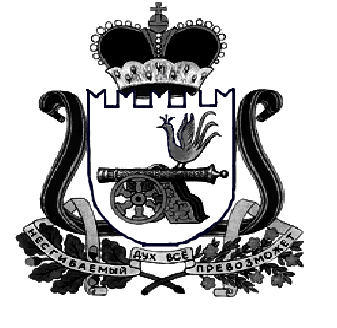 ДЕПАРТАМЕНТ  имущественных   и  земельных   Отношений  Смоленской области 214008, г. Смоленск, пл. Ленина, д. 1E-mail:  depim@admin-smolensk.ruТел./факс: (4812) 20-59-12__________________№ ____________________на № ______________от ____________________